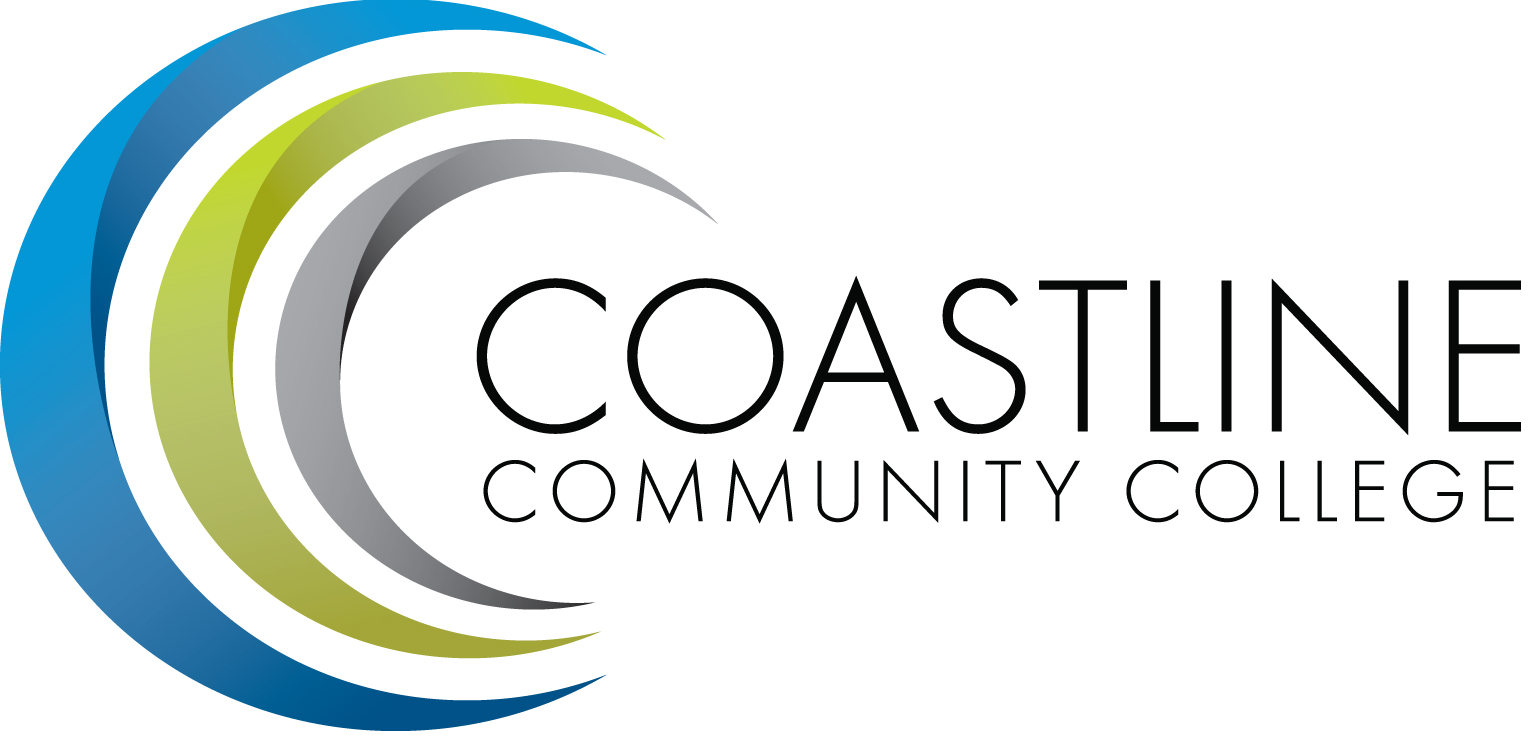 CALL TO ORDERWelcomeAdoption of AgendaApproval of Minutes: 05/02/2017REPORTS NoneDISCUSSIONProfessional Development Strategic Plan – Shelly Goals for 2017-2018 - ShellySummer Institute 2018 Dates - ShellyACTIONNoneSTANDING REPORTSNoneANNOUNCEMENTSNext Meeting, October 3, 2017 at 3:00 pm ADJOURNMENTPresentMembersBlair, Shelly, Co-Chair, Dean of Innovative LearningChapman, Cheryl, Co-Chair, Academic Senate RepresentativeAkins, Renate, HR & AANAPISI Diversity Working Group RepresentativeGarvey, Judy, Marketing Manager RepresentativeABSHarrison, Nate, Extended Learning Manager RepresentativeHipp Mirhashemi, Kasie, Classified Senate RepresentativeHolliday, Ann, Academic Senate RepresentativeLee, Lisa, Academic Senate RepresentativeLeighton, Ken, Academic Senate RepresentativeLockwood, Rick, Academic Senate RepresentativeMensah, Araba, Classified Senate RepresentativeABSWarwick, Randall, Academic Senate RepresentativeWorden, Mark, Classified Senate RepresentativeMcCollom, Dorothy, Recorder